Hausordnung für die WunderkisteHier können Sie gut erhaltene Dinge spenden und in den Regalen ablegen! Mit Ihren Sach-Spenden tragen Sie zur Abfallvermeidung und zur Schonung der natürlichen Ressourcen bei! Vielen Dank!Achtung: Dieser Platz ist für Dinge vorgesehen, die Sie auch Freunden anbieten würden: gerne gebraucht, aber in gutem Zustand (sauber, intakt und nutzbar).Geeignet sind zum Beispiel Hausrat, Deko-Artikel, Blumentöpfe, Spielzeug und Spiele oder funktionsfähige kleine Elektrogeräte.Keine Lebensmittel, Kosmetika, Putzmittel oder sonstige Chemikalien ablegen.Keinen Alkohol und keine Filme oder andere Medien mit anstößigem oder gewaltverherrlichendem Inhalt.Bitte Ordnung halten und (Transport-)Tüten und Kartons wieder mit nach Hause nehmen!Zu viel oder zu groß für die Wunderkiste? Bei www.tauschen-und-verschenken.de kostenlos einstellen!Und hier dürfen Sie sich Dinge aussuchen und mitnehmen - auch ohne eigene Spende!Bitte Dinge nur für den eigenen Bedarf und in angemessener Stückzahl entnehmen. Ein Verkaufen der gespendeten Dinge ist nicht im Sinne des Weitergebens und Teilens und deshalb nicht gestattet! Fragen oder Anregungen? 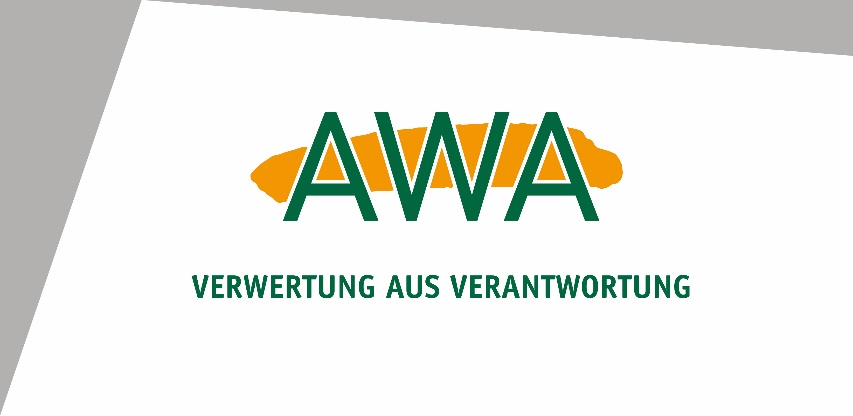 Rufen Sie uns an: 	AWA Abfallberatung, 02403 / 8766 - 353